Publish Your Self AssessmentYou will now attach and/or embed your self-assessment to the bottom of the blog post with the artifact you have chosen. You may choose to make this post private or public. After placing your artifact on a blog post, follow the instructions below.Categories - Self-AssessmentTags - Now tag your post using the tag that corresponds to the competency that you have written about. You can choose more than one. Please use lower case letters and be exact.#creativethinkingcc#communicationcc#criticalthinkingcc#socialresponsibilitycc#personalidentitycc#personalawarenessccUse the Add Document button located at the top of your post page and embed your self-assessment at the bottom of your blog post.Publish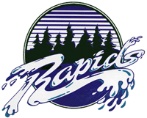 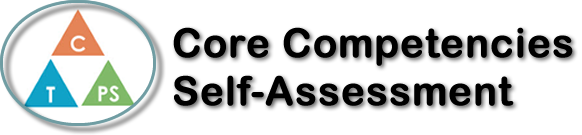 Name: Soyoon NohDate:  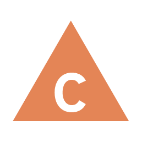 How does the artifact you selected demonstrate strengths & growth in the communication competency?In what ways might you further develop your communication competency?Self-ReflectionDescribe how the artifact you selected shows your strengths & growth in specific core competencies. The prompt questions on the left - or other self-assessment activities you may have done - may guide your reflection process.What are your strengths as a learner and how do you learn best?My strong point is to know how to do it once without making a mistake, but I take a long time to find it so I can try and solve the same problem over and over again.To be good at studying, you ask questions you don't know, and find out how to solve them by solving them. And I think it is more effective to study with my favorite teacher when I study and feel I want to study.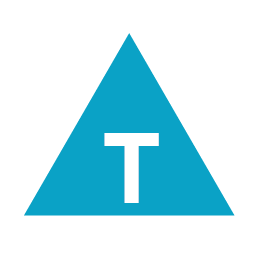 How does the artifact you selected demonstrate strengths & growth in the thinking competencies?In what ways might you further develop your thinking competencies?Self-ReflectionDescribe how the artifact you selected shows your strengths & growth in specific core competencies. The prompt questions on the left - or other self-assessment activities you may have done - may guide your reflection process.What are your strengths as a learner and how do you learn best?My strong point is to know how to do it once without making a mistake, but I take a long time to find it so I can try and solve the same problem over and over again.To be good at studying, you ask questions you don't know, and find out how to solve them by solving them. And I think it is more effective to study with my favorite teacher when I study and feel I want to study.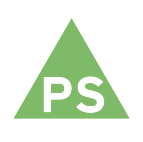 How does the artifact you selected demonstrate strengths & growth in the personal & social competencies?In what ways might you further develop your personal & social competencies?Self-ReflectionDescribe how the artifact you selected shows your strengths & growth in specific core competencies. The prompt questions on the left - or other self-assessment activities you may have done - may guide your reflection process.What are your strengths as a learner and how do you learn best?My strong point is to know how to do it once without making a mistake, but I take a long time to find it so I can try and solve the same problem over and over again.To be good at studying, you ask questions you don't know, and find out how to solve them by solving them. And I think it is more effective to study with my favorite teacher when I study and feel I want to study.